Oznámenie o odstúpení od zmluvy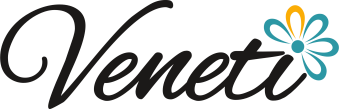 Vaše kontaktné údaje
Oznamujem, že odstupujem od zmluvy o nákupe tohto tovaru:
Údaje prosím opíšte z dodacieho listu alebo faktúry. Ak reklamujete viac produktov, oddeľte ich kódy a názvy čiarkami.
Dôvod odstúpenia od zmluvy:
Vybraný spôsob označte písmenom "X".
Meno a priezvisko/ firma:IČO (len firmy):Adresa:Telefón:E-mail:Číslo účtu pre vrátenie peňazí:Kód produktu:Názov produktu:Dátum objednania tovaru:Číslo objednávky:tovar sa mi nepáčiltovar neodpovedá uvedeným parametromzámena tovaru za inýbez udania dôvodovIný dôvod:Tovar zašlite na adresu:Budova RITELI
Oblekovice 394
671 81 ZnojmoPre vrátenie plnej sumy musí byť tovar zaslaný späť predávajúcemu v neporušenom stave, nepoškodený, kompletný (vrátane príslušenstva a všetkých poskytnutých dokumentov) a v originálnych obaloch. V prípade, že je tovar vrátený predávajúcemu neúplné, poškodené či viditeľne opotrebované, môže predávajúci požadovať po kupujúcom - spotrebiteľovi náhradu vzniknutej škody. Kupujúci - spotrebiteľ je povinný nahradiť najmä náklady súvisiace s uvedením tovaru do pôvodného stavu a vzniknutú škodu na tovare.Dátum:Podpis: